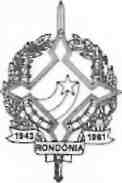 GOVERNO DO ESTADO DE RONDÔNIAGOVERNADORIA - CASA MILITARDECRETO N°   2.014      DE 04   DE    ABRIL    DE     1984O GOVERNADOR DO ESTADO DE RONDÔNIA, no uso de suas atribuições legais,DECRETA:Art 1° - Fica reconhecido o Estado de Emergência em todo o município de Guajará Mirim, nos termos do Decreto Municipal n° 902/84 de 12 de março de 1984, baixado pelo Executivo Municipal daquele município.JORGE TEIXEIRA DE OLIVEII Governador de RondôniaArt 2° - Este decreto entra em vigor na data de sua publicação.